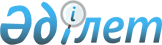 Елді мекен шегінде объектілер салу үшін жер учаскелерін беру кезіндегі құжаттардың нысандарын бекіту туралыҚазақстан Республикасы Ұлттық экономика министрінің 2014 жылғы 5 қарашадағы № 67 бұйрығы. Қазақстан Республикасының Әділет министрлігінде 2014 жылы 10 желтоқсанда № 9952 тіркелді      РҚАО-ның ескертпесі!

      Осы бұйрықтың қолданысқа енгізілу тәртібін 4-тармақтан қараңыз

      2003 жылғы 20 маусымдағы Қазақстан Республикасы Жер кодексінің 14-бабы 1-тармағының 7-2) тармақшасына сәйкес БҰЙЫРАМЫН:



      1. Қоса беріліп отырған:

      1) осы бұйрыққа 1-қосымшаға сәйкес елді мекен шегінде объекті салу үшін жер учаскелерін беруге өтініштің;

      2) осы бұйрыққа 2-қосымшаға сәйкес елді мекен шегінде объектілер салу үшін жер учаскесін беруге келісуші органдар қорытындысының;

      3) осы бұйрыққа 3-қосымшаға сәйкес объект салу үшін жер учаскесін таңдау актісінің;

      4) осы бұйрыққа 4-қосымшаға сәйкес жер учаскесінің жер-кадастрлық жоспарының нысандары бекітілсін.



      2. Экономиканың инфрақұрылымын дамыту департаменті (Ұ.Е.Жазылбек):

      1).осы бұйрықтың Қазақстан Республикасы Әділет министрлігінде мемлекеттік тіркелуін және оны мерзімдік басылымдар мен «Әділет» ақпараттық-құқықтық жүйесінде ресми жариялауға жіберуді;

      2).осы бұйрықты Қазақстан Республикасы Ұлттық экономика министрлігінің интернет-ресурсында орналастыруды қамтамасыз етсін.



      3..Осы бұйрықтың орындалуын бақылау Қазақстан Республикасының Ұлттық экономика вице-министрі Қ.А. Өскенбаевқа жүктелсін.



      4.. Осы бұйрық 2015 жылғы 1 қаңтардан бастап қолданысқа енгізіледі және ресми жариялануға тиіс.      Министр                                          Е. Досаев

Қазақстан Республикасы  

Ұлттық экономика министрінің

2014 жылғы 5 қарашадағы 

№ 67 бұйрығына      

1-қосымша                                                                нысан_______________________________________

(облыс, аудан, қала, кент,     

_______________________________________

ауылдық (селолық) округтің,   

ауылдың, селоның)       

__________________________________ әкіміне

      (тегі, аты, әкесінің аты)             

(кімнен) ________________________________

      (жеке тұлғаның аты-жөні немесе 

_________________________________________

заңды тұлғаның толық атауы)   

ЖСН/БСН _________________________________

(жеке немесе заңды тұлғаны    

_________________________________________

куәландыратын құжаттың деректемелері

_________________________________________

байланыс телефоны, мекенжайы)   Елді мекен шегінде объект салу

үшін жер учаскесін беруге өтініш _______________________________________________________________

                    (құрылыстың болжамды алаңы)

_____________________________________________________________________

      (жоспарланған құрылыс объектісінің атауы, қабаттылығы)

__________________________________салу үшін _________________________

__________________________________________________________ орналасқан

           (жер учаскесінің орналасқан жері)

алаңы _______________гектар жер учаскесін уақытша өтеулі жер

пайдалану құқығында беруді сұраймын. Өтінішке сұралып отырған жер учаскесін орналастырудың электрондық

немесе қағаз нұсқадағы ситуациялық схемасы қоса берілді.Өтініш беруші _______________________________________________________

                (жеке тұлғаның аты-жөні немесе заңды тұлғаның

                              толық атауы, қолы)Күні _____________________

Елді мекен шегінде объект салу  

үшін жер учаскесін беруге берілген

өтінішке қосымша                                                                     нысан 

Сұралып отырған жер учаскесін орналастырудың

ситуациялық схемасы      Ескертпе: Сұралып отырған жер учаскесінің конфигурациясы мен

болжамды көлемі міндетті түрде көрсетіледі.Өтініш беруші _______________________________________________________

                  (жеке тұлғаның аты-жөні немесе заңды тұлғаның

                               толы қатауы, қолы)Күні _______________

Қазақстан Республикасы  

Ұлттық экономика министрінің

2014 жылғы 5 қарашадағы 

№ 67 бұйрығына      

2-қосымша                                                                      нысан Елді мекен шегінде объект салу үшін жер учаскесін бөлуді

келісімдеуші органдардың қорытындысы_______________________________________________________________

                 _____________________________

      (мемлекеттік органның атауы (ұйымдар, кәсіпорындар)

сұралып отырған жер учаскесіне зерттеу жүргізіп, келесіні анықтады:

жер учаскесінің орналасқан жері _____________________________________

_____________________________________________________________________

жер учаскесінің нысаналы мақсаты ____________________________________

_____________________________________________________________________

өтінішке және жер учаскесінің орналасу схемасына сәйкес жер

учаскесінің болжамды алаңы

___________________________________________________ (гектар) құрайды.

Учаске туралы қосымша мәліметтер ____________________________________

_____________________________________________________________________

_____________________________________________________________________ Қорытынды:________________________________________________ қаласының (елді

мекенінің) сәулет және қала құрылысы саласындағы уәкілетті органының

келісімдеуіне ұсынылған жер учаскесін зерттеу материалдары негізінде

_____________________________________________________ өтініші бойынша

(өтініш беруші жеке тұлғаның аты-жөні немесе заңды тұлғаның атауы)

__________________________________________________ сұралып отырған

              (орналасқан жері)

жер учаскесі ________________________________________________________

_____________________________________________________ құрылысы үшін

            (құрылысы объектісінің атауы)

_____________________________________________________________________

               (келісімделді, келісімделген жоқ)      Қосымша: Сұралып отырған жер учаскесін келісімдеудің графикалық бейнесінің схемасы.      Ескертпе: Теріс қорытынды болған жағдайда, сұралып отырған жер учаскесін келісімдеуден бас тарту туралы негізделген жауап қоса беріледі.Басшы ____________________________________ _________________

              (Басшының аты-жөні)                (қолы)М.О.

20 жыл « » ___________

Қазақстан Республикасы  

Ұлттық экономика министрінің

2014 жылғы 5 қарашадағы 

№ 67 бұйрығына      

3-қосымша                                                                      нысанБЕКІТЕМІН:          

Сәулет және қала құрылысы саласындағы

уәкілетті органның басшысы   

___________________________________

(басшының аты-жөні)          

_______________________ 20 жыл « » 

қолы                     

М.О. Объект салу үшін жер учаскесін таңдау актісі20 жылғы « »                                             № ____________________________________________________________________

                         (елді мекеннің атауы)

____________________________________________________________________

(өтініш беруші жеке тұлғаның аты-жөні немесе заңды тұлғаның атауы)

____________________________________________________ өтініші бойынша

______________________________________________________ құрылысы үшін

      (жоспарланған объект құрылысының атауы )

____________________________________________________________________

     (жер учаскесінің мекенжайы (орналасқан орны), МТК коды)

мекенжайындағы жер учаскесі сұралып отыр.

      Кварталдың кадастрлық нөмірі _________________________________

      Жергілікті жерге орналасуы бойынша жер учаскесінің шекарасы:

      солтүстік ____________________________________________________

      оңтүстік _____________________________________________________

      шығыс ________________________________________________________

      батыс ________________________________________________________

      Жер учаскесінің нысаналы мақсаты: ____________________________

____________________________________________________________________

      Жер учаскесінің алаңы (гектар) _______________________________

      Бөлінетіндігі ________________________________________________

                                 (бөлінеді, бөлінбейді)

      Мерзімі (жыл) ________________________________________________

      Учаске және құрылыс объектісі туралы қосымша мәліметтер

____________________________________________________________________

____________________________________________________________________

(объектінің қабаттылығы, жоспарланған объектінің алаңы және т.с.с.)

____________________________________________________________________

Жер учаскесін пайдаланудағы шектеулер мен ауыртпалықтар

(сервитуттар) ______________________________________________________

____________________________________________________________________

Жер учаскесін зерттеу материалдарын қарап, жер учаскесін беру бойынша

келісімдеуші мемлекеттік органдар (ұйымдар, кәсіпорындар) келесі

мүмкіндіктерді белгіледі:

      сумен жабдықтау (кәріз) _______________________________________

      жылумен жабдықтау _____________________________________________

      газбен жабдықтау ______________________________________________

      электрмен жабдықтау ___________________________________________

      байланыс құралдары (телефонизация) ____________________________

      басқалар ______________________________________________________

_____________________________________________________________________

      Жер учаскесін зерттеу материалдары және келісімдеуші

мемлекеттік органдардың (ұйымдардың, кәсіпорынның) қорытындысы

негізінде:

      1. ____________________________________________________________

      (өтініш беруші жеке тұлғаның аты-жөні немесе заңды тұлғаның

                         атауы) өтініші бойынша

____________________________________________ құрылысы

      (құрылыс объектісінің атауы)

үшін ________________________________________________________________

_____________________________________________________________________

         (жер учаскесінің мекенжайы (орналасқан орны)

мекенжайындағы сұралып отырған жер учаскесін беру мүмкін деп

саналсын.      2. Сұралып отырған жер учаскесі қала құрылысы нормалары мен

талаптарына

_____________________________________________________________________

                (сәйкес келеді, сәйкес келмейді)      3. Жер учаскесін пайдалануда келесілерді орындау (сақтау)

қажет:

      1) ___________________________________________________________;

      2) ___________________________________________________________;

      3) ___________________________________________________________.

      Таңдау актісіне төмендегілер қоса беріледі:

      1. Келісімдеуші органдардың қорытындылары;

      2. Инженерлік коммуникацияларға қосудың техникалық талаптары;

      3. Объектіні орналастыру схемасы және жер учаскесі шекарасының

      жобасы.

      Объект құрылысы үшін жер учаскесін таңдау актісі _____ бетте 2

      данада жасалды.

      Орындаушы____________________________________________________

              (жауапты орындаушы маманның аты-жөні, лауазымы)

      Байланыс деректері _____________      Ескертпе:

      Сұралып отырған жер учаскесінің конфигурациясы мен көлемі

өзгерген жағдайда, өзгертудің түсіндірілген негіздемесі көрсетіледі.

      Өтініш берушімен келісімделмеген жер учаскесін таңдау актісінің

әрекет ету мерзімі он жұмыс күнін құрайды.

      Жер учаскесін таңдау актісі құрылыс жұмыстарын жүргізу,

аумақтарды пайдалану және онда шаруашылық қызметін жүргізу құқығын

бермейді.            КЕЛІСІЛДІ:

_________________________________

      жеке тұлғаның аты-жөні

____________________________________

  немесе заңды тұлғаның атауы

_________________________ 20 жыл « »

           қолы

Объект салу үшін жер  

учаскесін таңдау актісіне

қосымша                                                                       нысан 

Сұралып отырған жер учаскесінің ситуациялық схемасы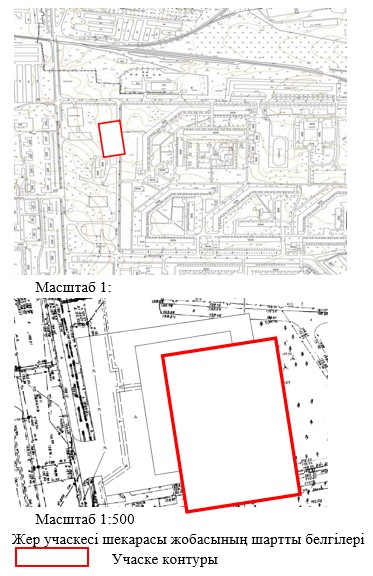 Орындаушы _________________________ Байланыс деректері ____________

      (орындаушы маманның аты-жөні)

 Қазақстан Республикасы     

Ұлттық экономика министрінің 

2014 жылғы 5 қарашадағы   

№ 67 бұйрығына 4-қосымша   нысан      Ескерту. 4-қосымша жаңа редакцияда - ҚР Ұлттық экономика министрінің 22.12.2015 № 782 (01.03.2016 бастап қолданысқа енгізіледі) бұйрығымен. 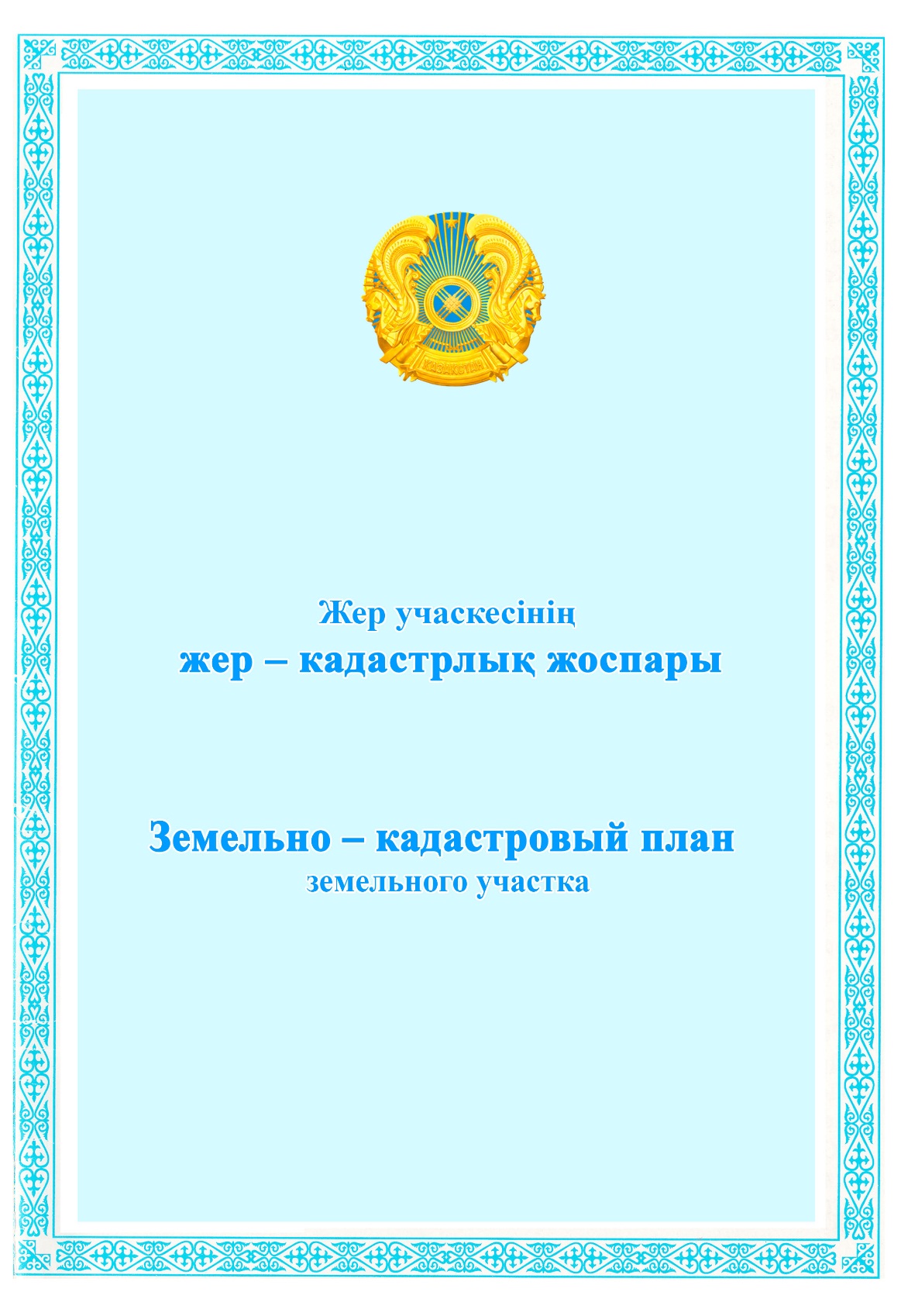 Серия № _________ 

Жер учаскесінің жер-кадастрлық жоспары

Земельно-кадастровый план земельного участкаЖер учаскесінің кадастрлық нөмірі: __________________________________

Кадастровый номер земельного участка: _______________________________

Мекенжайы (мекенжайдың тіркеу коды): ________________________________

Адрес (регистрационный код адреса): _________________________________

Жер санаты: _________________________________________________________

Категория земель: ___________________________________________________

Жер учаскесінің алаңы (гектар): _____________________________________

Площадь земельного участка (гектар): ________________________________

Жер учаскесінің нысаналы мақсаты: ___________________________________

Целевое назначение земельного участка: ______________________________

_____________________________________________________________________

Құқық түрі: _________________________________________________________

Вид права: __________________________________________________________

Жер учаскесін пайдаланудағы шектеулер мен ауыртпалықтар: ____________

_____________________________________________________________________

Ограничения в использовании и обременения земельного участка:

_____________________________________________________________________

Жер учаскесінің бөлінуі: ____________________________________________

                            (бөлінеді, бөлінбейді)

Делимость земельного участка: _______________________________________

                                    (делимый, неделимый)

Жер учаскесінің кадастрлық (бағалау) құны немесе жер пайдалану

құқығының құны (заңнамада көзделген жағдайларда қажет

болғанда): __________________________________________________________

Кадастровая (оценочная) стоимость земельного участка или стоимость

права землепользования (при необходимости в случаях, предусмотренных

законодательством):__________________________________________________ 

Жоспар шегіндегі бөгде жер учаскелері

Посторонние земельные участки в границах плана

      Ескертпе:

      Жер-кадастрлық жоспар жергілікті атқарушы органның жер учаскесіне құқық беру туралы қаулысының ажырамас бөлігі болып табылады. 

      Шектесулерді сипаттау осы жоспарды дайындаған сәтте жарамды.

      Примечания:

      Земельно-кадастровый план является неотъемлемой частью постановления местного исполнительного органа о предоставлении права на земельный участок. 

      Описание смежеств действительно на момент изготовления настоящего плана. 

Жер учаскесінің жоспары

План земельного участка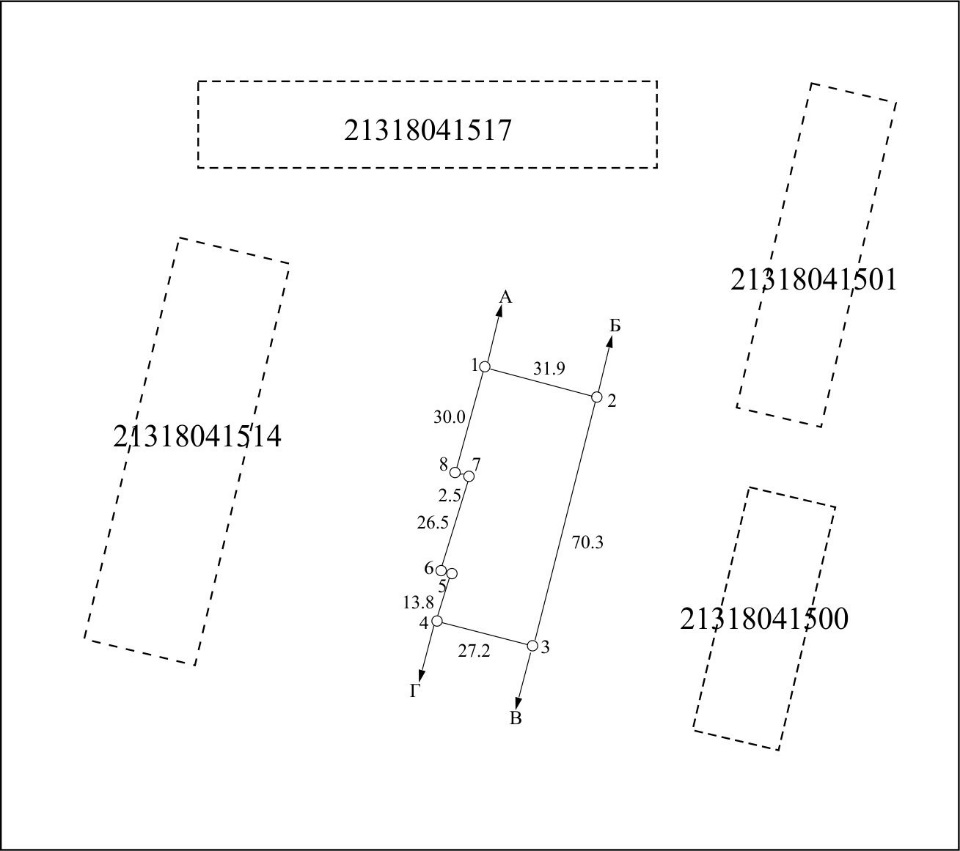                          Масштаб 1:

      Шектес учаскелердің сипаты (кадастрлық нөмірлері):

      А-дан Б-ға дейін

      Б-дан В-ға дейін

      В-дан Г-ға дейін

      Масштаб 1:

      Описание смежных участков (кадастровые номера):

      От А до Б

      От Б до В

      От В до ГЖер-кадастрлық жоспарды _____________________________________________

                                   (ұйымның атауы)

___________________________________________________________ дайындады

Земельно–кадастровый план изготовлен ________________________________

                                        (наименование организации)

_____________________________________________________________________

М.О. ______________ ______________________20__ жылғы «___» __________

      (қолы) (Т.А.Ә. (ол болған кезде)

М.П. _____________ ____________________ «____» ____________ 20__ года

      (подпись) (Ф.И.О. (при его наличии)

Басшы _______________________________________________________________

           (жер қатынастары жөніндегі уәкілетті органның атауы)

Руководитель ________________________________________________________

       (наименование уполномоченного органа по земельным отношениям)

М.О. _________ ___________________________20__ жылғы «___» __________

       (қолы) (Т.А.Ә. (ол болған кезде)

М.П. _____________ ____________________ «____» ____________ 20__ года

      (подпись) (Ф.И.О. (при его наличии)Осы Жоспарды беру туралы жазба Жер учаскесіне уақытша жер пайдалану

құқығын беретін жоспарлар жазылатын кітапта №________________ болып

жазылды.

Запись о выдаче настоящего Плана произведена в Книге записей Планов

на право временного землепользования на земельный участок за № ______

Шектесулерді сипаттау жер учаскесінің жоспарын дайындаған сәтте

жарамды.

Описание смежеств действительно на момент изготовления плана на

земельный участок.
					© 2012. Қазақстан Республикасы Әділет министрлігінің «Қазақстан Республикасының Заңнама және құқықтық ақпарат институты» ШЖҚ РМК
				Жоспардағы №

№ на планеЖоспар шегіндегі бөгде жер учаскелерінің кадастрлық нөмірлері

Кадастровые номера посторонних земельных участков в границах планаАлаңы (гектар)

Площадь (гектар)Сызықтар өлшемдерін шығару                 Выноска мер линий